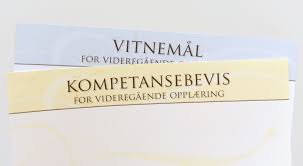 Vitnemål for elever på VG4 påbyggElever som tar Vg4 påbygg har allerede et vitnemål. Dokumentasjon på gjennomført og bestått Vg4 påbygg skal påføres det gamle vitnemålet, slik at alt blir samlet på et vitnemål.Dersom du har tatt fagbrev i Rogaland er det Seksjon for fag- og yrkesopplæring i Rogaland fylkeskommune som har ansvar for å skrive ut nytt vitnemål til deg. Skolen har sendt inn liste over aktuelle elever til fagopplæringen. Fagopplæringen lager og sender ut vitnemål fortløpende etter at alle karakterene er på plass. Dersom du har bestått yrkesfaglig utdanning med Vg3 i skole (f.eks. helsesekretær), er det skolen som har skrevet ut det første vitnemålet, som har ansvar for å påføre fagene fra Vg4 på et nytt vitnemål. Du har selv ansvar for å ta kontakt med den tidligere skolen for å be de om å lage nytt vitnemål til deg.Elever på Vg4 påbygg som har bestått fagopplæring i andre fylker, skal få det nye vitnemålet fra fylket som skrev ut det første vitnemålet. Du må selv ta kontakt med fagopplæringen i det fylket du besto fagopplæringen.Du vil få tilsendt et kompetansebevis fra skolen med de fagene du har tatt på VG4. Dette er en dokumentasjon på det ene skoleåret. Det vil ikke bli lastet over til Samordna opptak.Du har selv ansvar for å sjekke at vitnemålet er på plass hos Samordna opptak før søknadsfristen går ut.